Številka: 	430-383/2022-2Datum: 	19.9.2022 POVABILNA DOKUMENTACIJAza oddajo naročila nižje vrednosti na področju obrambe in varnostipo postopku zbiranja ponudbza NAKUP SISTEMA ZA ZVOKOVNO SNEMANJE IN NAKUP SISTEMA ZA DOLOČANJE VARNEGA OBMOČJA GOVORAMORS 341/2022 - ON - JNNVNAROČNIK: 	Republika Slovenija, Ministrstvo za obrambo, Vojkova cesta 55, 1000 LjubljanaPOVABILOPOVABILO K ODDAJI PONUDBE Vabimo vas, da predložite ponudbo za nakup 1 (enega) sistema za zvokovno snemanje in za nakup 1 (enega) sistema za določanje varnega območja govora.Naročilo se izvaja na podlagi Navodila o postopkih oddaje javnih naročil nižje vrednosti v Ministrstvu za obrambo, št. 0070-26/2020-9 z dne 4. 1. 2021, po postopku zbiranja ponudb.OZNAKA IN PREDMET NAROČILAOznaka naročila:	MORS 341/2022 – ON - JNNVPredmet naročila:	NAKUP SISTEMA ZA ZVOKOVNO SNEMANJE IN NAKUP SISTEMA ZA DOLOČANJE VARNEGA OBMOČJA GOVORAIzbrani dobavitelj (za posamezni sklop) bo naročniku dobavil blago po sklopih in v naslednjih količinah:1. SKLOP:	NAKUP SISTEMA ZA NEPRESTANO ZVOKOVNO SNEMANJE NA VEČJIH ZUNANJIH POVRŠINAH -  1 kpl2. SKLOP:	NAKUP SISTEMA ZA DOLOČANJE VARNEGA OBMOČJA GOVORA – 1 kplTehnična specifikacija predmeta naročila je označena s stopnjo tajnosti »INTERNO« in je kot del povabilne dokumentacije dostopna na naslovu naročnika (natančne informacije so navedene v poglavju V).Ponudnik odda ponudbo za posamezen sklop javnega naročila ali za celotno javno naročilo.ROK IN NAČIN ODDAJE PONUDBEPonudbe morajo prispeti na naslov: Ministrstvo za obrambo, Vojkova cesta 55, 1000 Ljubljana, do vključno dne 6. 10. 2022 do 12:00 ure.Sprejemna pisarna na naslovu naročnika, kjer lahko osebno oddate ponudbo, ima uradne ure vsak delovnik od 9.00 do 13.00 ure.Ponudbe, ki ne bodo pravočasno dostavljene na naslov naročnika, bodo neodprte vrnjene ponudniku.Ponudnik lahko v postopku naročila umakne svojo ponudbo. ČAS IN KRAJ ODPIRANJA PONUDBNaročnik bo ponudbe odprl komisijsko, brez predstavnikov ponudnika.VELJAVNOST PONUDBEPonudba, skupaj s ponudbeno dokumentacijo, mora veljati 90 dni od datuma določenega za oddajo ponudbe, kar ponudnik potrdi z oddajo ponudbe.V kolikor zaradi objektivnih okoliščin v roku veljavnosti ponudbe ne pride do podpisa pogodbe, lahko naročnik zahteva od ponudnikov podaljšanje roka za veljavnost ponudbe, vendar ne več kot za 60 dni. Zahteve in odgovori v zvezi s podaljšanjem ponudb morajo biti v pisni obliki.PREDVIDENA DOBAVANajkasneje do vključno dne 28. 11. 2022 (plačilo iz proračuna za leto 2022) oz. po ponudbi izbranega ponudnika.LOKACIJA DOBAVEIzbrani dobavitelj bo blago dostavil in razložil na naslovu naročnika: centralno skladišče MORS, Koščeva 6, 1210 Ljubljana – Šentvid.8. PODATKI S STOPNJO TAJNOSTI V POSTOPKUPonudbena dokumentacija, razen tehničnih specifikacij in strukture cene, ne sme vsebovati podatkov s stopnjo tajnosti. Tehnične specifikacije in strukturo cene ponudnik odda na USB ključu, ki ga predloži k ponudbeni dokumentaciji ter ga označi s stopnjo tajnosti INTERNO.Ponudnik, skladno z veljavno zakonodajo, ne sme nepooblaščeno širiti podatkov, katerim je določena stopnja tajnosti in s katerimi bo seznanjen v fazi ponudbe ali izvedbe naročila.9. ROK IN NAČIN PLAČILANaročnik se zaveže e-račun plačati 30. dan, pri čemer začne rok plačila teči naslednji dan po uradnem prejemu listine (e-računa), ki je podlaga za izplačilo, na naročnikovem naslovu Ministrstvo za obrambo, Direktorat za logistiko, Sektor za nabavo, Vojkova cesta 55, 1000 Ljubljana / s pripisom št. pogodbe in referenčne številke: 104.10. VROČITEV ODLOČITVE O ODDAJI NAROČILANaročnik bo odločitev o oddaji naročila vročil ponudnikom po elektronski pošti.11. SKLENITEV POGODBENaročnik bo sklenil pogodbo z izbranim ponudnikom za posamezen sklop javnega naročila ali za celotno javno naročilo po oddaji naročila.12. PRAVICA NAROČNIKA DO USTAVITVE IN DO ODSTOPA OD IZVEDBE POSTOPKA NAROČILANaročnik si pridržuje pravico, da lahko pred odpiranjem ponudb kadarkoli ustavi postopek naročanja brez odgovornosti do ponudnikov, ki sodelujejo ali bi sodelovali v postopku naročila.Prav tako lahko naročnik po sprejemu odločitve o oddaji naročila do sklenitve pogodbe o izvedbi naročila odstopi od izvedbe naročila iz razlogov, da predmeta naročila ne potrebuje več ali da zanj nima zagotovljenih sredstev ali da se pri naročniku pojavi utemeljen sum, da je bila ali bi lahko bila vsebina pogodbe posledica storjenega kaznivega dejanja ali da so nastale druge izredne okoliščine, na katere naročnik ni mogel vplivati in jih predvideti ter zaradi katerih je postala izvedba naročila z izbranim ponudnikom nemogoča.13. PROTIKORUPCIJSKA KLAVZULAPogodba, pri kateri kdo v imenu ali na račun druge pogodbene stranke, predstavniku ali posredniku organa ali organizacije iz javnega sektorja obljubi, ponudi ali da kakšno nedovoljeno korist: za pridobitev posla, za sklenitev posla pod ugodnejšimi pogoji, za opustitev dolžnega nadzora nad izvajanjem pogodbenih obveznosti ali za drugo ravnanje ali opustitve, s katerim je organu ali organizaciji iz javnega sektorja povzročena škoda ali je omogočena pridobitev nedovoljene koristi predstavniku organa, posredniku organa ali organizacije iz javnega sektorja, drugi pogodbeni stranki ali njenemu predstavniku, zastopniku ali posredniku, je nična.NAVODILA PONUDNIKOM ZA IZDELAVO PONUDBEPREDPISI, KI SE UPOŠTEVAJO PRI IZVEDBI POSTOPKAPostopki se izvajajo na podlagi veljavnega zakona in podzakonskih aktov, ki urejajo javno naročanje na področju obrambe in varnosti ter v skladu z veljavno zakonodajo, ki ureja področje javnih financ ter področje, ki je predmet javnega naročila.ZAHTEVE PO JEZIKU, OBLIKI, VSEBINI IN NAČINU ODDAJE PONUDBEPonudnik mora tehnični del ponudbe (tehnične specifikacije in strukturo cene) oddati na elektronskem mediju (USB ključ) in NE v papirni obliki in jo do roka za oddajo ponudb oddati naročniku. Ponudnik predloži zahtevane tehnične podatke za ponujeno blago v slovenskem ali angleškem jeziku. Ostala ponudbena dokumentacija mora biti izdelana v slovenskem jeziku, vrednosti ponudbe (cene) morajo biti izražene v evrih (EUR) in oddana v papirni obliki kot je določeno v točki 2.2.. Ponudbena dokumentacija (razen tehničnih specifikacij in struktura cene) naj bo predložena na pisarniškem papirju A4 formata, ponudba oddana v ovojnici temu ustreznega formata in pravilno označena: v spodnjem desnem kotu ovojnice mora biti naslov naročnika, v zgornjem levem kotu ovojnice pa navedba razpisa, z opozorilom: »NE ODPIRAJ, PONUDBA; MORS 341/2022 - ON – JNNV »SISTEM ZA ZVOKOVNO SNEMANJE IN DOLOČANJE VARNEGA OBMOČJA GOVORA«, na hrbtni strani ovojnice mora biti naveden polni naslov ponudnika. Vse označbe naj bodo napisane čitljivo z velikimi tiskanimi črkami. Če ponudnik ne bo opremil ponudbe tako kot je določeno, naročnik ne nosi odgovornosti za založitev ali predčasno odprtje ponudbe.Ponudnik naj zaradi lažjega pregleda ponudb, ponudbeno dokumentacijo odda speto v mapi na naslednji način:Poglavje III. - Navodila o načinu dokazovanja ponudnikove sposobnosti za izvedbo naročila mora vsebovati vse zahtevane priloge in druge dokumente po vrsti kot so zahtevani.Ponudnik naj ne vlaga v mapo naslednjih poglavij: Poglavja I. – Povabilo k oddaji ponudbe, Poglavja II. – Navodila ponudnikom za izdelavo ponudbe in Poglavja IV. - Ocenjevanje ponudb. Razvrstitev ponudbene dokumentacije in pogoji pod točko 2.3 povabilne dokumentacije nista izločilna kriterija!POJASNILA IN ROK ZA POJASNILA POVABILNE DOKUMENTACIJEZainteresirani ponudnik, ki potrebuje obrazložitev navedb oziroma zahtev v povabilni dokumentaciji, lahko naročniku naslovi vprašanje v pisni obliki najkasneje 4 (štiri) dni pred rokom za oddajo ponudb na elektronski  naslov: glavna.pisarna@mors.si z navedbo št. 430-383/2022.Naročnik bo odgovor objavil na spletni strani MORS-a in sicer najpozneje 2 (dva) dni pred potekom roka za oddajo ponudb.OBSEG PONUDBE IN VARIANTNE PONUDBEPonudniki oddajo ponudbo za posamezen sklop javnega naročila ali za celotno javno naročilo. Variantne ponudbe ne bodo upoštevane. Vsak ponudnik lahko predloži le eno ponudbo. Ponudnik, ki predloži več kot eno ponudbo, diskvalificira vse svoje ponudbe.PONUDBENA CENAPonudnik mora obrazec »Priloga 2A in/ali Priloga 2B: Ponudba – cene« izpolniti tako, da navede ponudbeno ceno na naslednji način:v EUR, na enoto, brez in z DDV, vsaj na dve decimalni mesti, sicer bo naročnik vrednost na dve decimalni mesti zaokrožil sam upoštevajoč splošno veljavna pravila zaokroževanja vrednosti;  DDV v EUR se obračuna skladno z veljavno zakonodajo;zajeti morajo biti popolnoma vsi stroški vključno s popusti, dajatvami – vsi stroški, ki jih mora naročnik plačati ponudniku; naročnik naknadno ne bo priznaval nikakršnih stroškov;cena vključuje vso opremo in storitve, v skladu z zahtevami iz V. poglavja povabilne dokumentacije ter mora vsebovati vse elemente, iz katerih je cena sestavljena, npr. blago, oprema, davek na blago, ki je predmet tega naročila, DDV, morebitna carina, transportni stroški in vse ostale morebitne stroške, ki jih bo imel ponudnik oziroma izbrani dobavitelj pri realizaciji tega naročila. Iz strukture cene morajo biti razvidne cene posameznih komponent kompleta opreme;izračunana mora biti na rok plačila 30. dan od uradnega prejema e-računa, z upoštevanjem, da rok plačila začne teči naslednji dan po prejemu listine pri naročniku in mora biti veljavna za čas veljavnosti ponudbe;navedena mora biti skupna vrednost ponudbe za vso zahtevano blago;cena vključuje pariteto DDP (INCOTERMS 2020) dobavljeno in razloženo na lokaciji naročnika: Centralno skladišče MORS, Koščeva 6, 1210 Ljubljana – Šentvid;embalaža mora biti všteta v ceno, dobavljeno blago bo moralo biti embalirano tako, da med transportom popolnoma zaščiti blago pred mehanskimi, kemičnimi in drugimi poškodbami.RAČUNSKE NAPAKEPonudbe bo naročnik preveril zaradi računskih napak in jih bo v primeru napak, ob predhodnem ponudnikovem pisnem soglasju, popravil. Pri tem se količina in cena na enoto ne smeta spreminjati. NAČIN OCENJEVANJA PONUDB IN POSTOPKI, KI SE NANAŠAJO NA UGOTAVLJANJE SPOSOBNOSTI PONUDNIKOVSplošni in posebni pogoji za priznanje sposobnosti in dokumenti, s katerimi se le-ta dokazuje, so navedeni v poglavju III. - Navodila o načinu dokazovanja ponudnikove sposobnosti za izvedbo  naročila.Naročnik bo izvedel ocenjevanje ponudb kot je določeno v poglavju IV. – Pogajanja in ocenjevanje ponudb.STROŠKI PONUDBEVse stroške povezane s pripravo in predložitvijo ponudbe nosi ponudnik.NAVODILA O NAČINU DOKAZOVANJA PONUDNIKOVE SPOSOBNOSTI ZA IZVEDBO NAROČILAPonudnik mora izpolnjevati vse v tem poglavju navedene pogoje. Za dokazovanje izpolnjevanja pogojev mora ponudnik priložiti dokazila, ki so navedena pri vsakem od zahtevanih pogojev. Če v navodilih za posamezne dokumente ni drugače določeno, zadošča predložitev kopij zahtevanih dokumentov. Obrazci izjav ponudnika so del razpisne dokumentacije. Izjave ponudnika morajo biti pisne ter podpisane s strani odgovorne osebe ponudnika in žigosane. Dokumenti morajo odražati zadnje stanje ponudnika. Naročnik si pridržuje pravico do vpogleda v originalne dokumente.Naročnik si pridružuje pravico, da pred sprejetjem odločitve o oddaji naročila oziroma najpozneje pred sklenitvijo pogodbe, preveri obstoj in vsebino podatkov iz najugodnejše ponudbe.Če naročnik ugotovi neobstoj oziroma neresnično vsebino podatkov iz najugodnejše ponudbe bo naročnik najugodnejšega ponudnika izločil iz postopka naročanja oziroma z njim ne bo sklenil pogodbe in mu ne bo oddal naročila.PODATKI O PONUDNIKUPonudnik mora predložiti podatke o ponudniku.DOKAZILO:Izpolnjen, podpisan in žigosan obrazec Priloga 1 – Podatki o ponudniku.OSNOVNA SPOSOBNOSTPonudnik mora predložiti naslednjo izjavo oziroma podatke o:svojih ustanoviteljih, družbenikih, vključno s tihimi družbeniki, delničarjih, komandistih ali drugih lastnikih in podatke o lastniških deležih navedenih oseb;gospodarskih subjektih, za katere se glede na določbe zakona, ki ureja gospodarske družbe, šteje, da so z njim povezane družbe. DOKAZILO:Izpolnjen, podpisan in žigosan obrazec Priloga 4 – Izjava, dana pod kazensko in materialno odgovornostjo. Ponudnik predloži izjavo in podatke, da kot fizična oseba oziroma poslovni subjekt ni povezan s funkcionarjem in po njegovem vedenju ni povezan z družinskim članom funkcionarja na način, določen v prvem odstavku 35. člena ZIntPK.DOKAZILO:Izpolnjen, podpisan in žigosan obrazec Priloga 5 – Izjava, dana skladno s prvim odstavkom 35. člena Zakona o integriteti in preprečevanju korupcije (Uradni list RS, št. 69/11 – uradno prečiščeno besedilo in 158/2020, ZIntPK).Ponudnik mora na podlagi Zakona o tajnih podatkih (Uradni list RS, št. 50/06 - uradno prečiščeno besedilo, 9/10, 60/11 in 8/20) ter Uredbe o varnostnem preverjanju in izdaji dovoljenj za dostop do tajnih podatkov (Uradni list RS, št. 4/2021) zagotoviti, da:bodo vsi zaposleni, ki bodo sodelovali pri tem naročilu in pri realizaciji pogodbe, varnostno preverjeni in imeli potrdilo o opravljenem osnovnem usposabljanju s področja obravnavanja in varovanja tajnih podatkov;bodo vsi zaposleni, ki bodo sodelovali pri tem naročilu in pri realizaciji pogodbe, podpisali izjavo, da so seznanjeni z Zakonom o tajnih podatkih in drugimi predpisi, ki urejajo varovanje tajnih podatkov, ki jih bo oseba opravljala v okviru izvajanja funkcije oz. izvajanja delovnih nalog (obrazec VP-6 – skladno z Zakonom o tajnih podatkih);bo zagotovil podpisano izjavo s strani zakonitega zastopnika podjetja (ponudnika), da lahko fizična oseba vpogleda v tehnično specifikacijo naročnika, ki je predmet tega naročila. V primeru, da zakoniti zastopnik podjetja vpogleda v tehnično specifikacijo naročnika te izjave ne potrebuje. INima ponudnik veljavno varnostno dovoljenje o izpolnjevanju pogojev za varno obravnavanje tajnih podatkov stopnje tajnosti »INTERNO« v upravnem območju organizacije ali naročnika.INZa organizacijo (podjetje) kopijo veljavnega varnostnega dovoljenja o izpolnjevanju pogojev za varno obravnavanje tajnih podatkov stopnje tajnosti INTERNO v upravnem območju organizacije ali naročnika.DOKAZILO:Ponudnik v ponudbi predloži SEZNAM ZAPOSLENIH, ki bodo sodelovali pri naročilu (v fazi izdelave ponudbe in v fazi realizacije pogodbe) in vsa veljavna potrdila, izjave, ki so navedeni v točki 2.3. ter za organizacijo (podjetje) predloži kopijo veljavnega varnostnega dovoljenja o izpolnjevanju pogojev za varno obravnavanje tajnih podatkov stopnje tajnosti INTERNO v upravnem območju organizacije ali naročnika. – Priloga 6.Pomembno:Če ima/-jo fizična/-e oseba/-e, ki bodo sodelovale pri naročilu (v fazi izdelave ponudbe in v fazi realizacije pogodbe) ter oseba, ki bo prisotna na vpogledu v tehnične specifikacije naročnika, izdana veljavna dovoljenja z višjo stopnjo tajnosti (kot so navedena zgoraj), potem ob vpogledu in v ponudbi skupaj s seznamom zaposlenih predloži le-ta in so ostali zgoraj navedeni pogoji brezpredmetni.Ponudnik se zavezuje, da bo dostop do tajnih podatkov dovoljen samo tistim osebam, ki morajo imeti vpogled v te podatke po svoji službeni dolžnosti zaradi uresničevanja naročila in da bo ponudnik oziroma njegovi zaposleni, ki bodo sodelovali pri naročilu s podatki s stopnjo tajnosti ravnali skladno z veljavno zakonodajo ter jih bodo varovali in jih ne bodo posredovali nepooblaščenim osebam.DOKAZILO:Izjava ponudnika dana pod kazensko in materialno odgovornostjo, da bo dostop do tajnih podatkov dovoljen samo tistim osebam, ki bodo imele vpogled v te podatke, po svoji službeni dolžnosti zaradi uresničevanja naročila in da bodo pri tem naročilu s podatki s stopnjo tajnosti ravnali skladno z veljavno zakonodajo, jih bodo varovali in jih ne bodo posredovali nepooblaščenim osebam – Priloga 7.Ponudnik mora potrditi krovno izjavo. DOKAZILO:izpolnjen, podpisan in žigosan obrazec Priloga 3 – Krovna izjavaPonudnik mora izpolniti obrazec Ponudba, kjer navede ponudbene cene skladno s poglavjem II.DOKAZILO:izpolnjen, podpisan in žigosan obrazec Priloga 2: Prijava na sklop in Priloga 2A in/ali 2B – Ponudba – cene s STRUKTURO CENE celotnega blaga (na USB ključku), ki je del tega postopka. Cena mora biti razvidna na enoto v EUR brez in vključenim DDV-jem (skladno s 5. točko, poglavja II). Iz strukture cene morajo biti razvidne cene posameznih komponent kompleta opreme.Ponudnik mora podpisati in žigosati vzorec pogodbe DOKAZILO:podpisan in žigosan vzorec pogodbe – Priloga 10	Ponudnik lahko predlaga spremembe in dopolnitve pogodbe. 3. 	TEHNIČNI POGOJI IN OSTALI DOKUMENTI3.1   Ponudnik mora zagotoviti: minimalno 12 mesečni garancijski rok, in sicer od dneva kakovostnega prevzema blaga, v katerem mora biti zagotovljena brezplačna odprava napak pri delovanju tega blaga;odzivni čas v primeru napak max. v roku 72 ur ob prijavi napake (od 8.00 do 16.00  ure med delavnikom). Cena odzivnega časa v času garancije je vključena v ceno nakupa tega blaga;odpravo napake max. v roku 30 delovnih dni.DOKAZILO:izpolnjen, podpisan in žigosan obrazec Priloga 8 – Izjava.3.2    Dokumenti, katere mora ponudnik v ponudbi še predložiti:izpolnjen in žigosan obrazec Priloga 9  - Izjava o izpolnjevanju tehničnih pogojev;USB ključ (oddati osebno ge. Petri Dolinar), v katerem so tehnični podatki za ponujeno blago v slovenskem jeziku (specifikacije proizvajalca oz. publikacije so lahko v angleškem jeziku) in iz katerih je razvidno izpolnjevanje vseh tehničnih zahtev naročnika, skupaj s slikovnim gradivom ponujenega blaga (lahko fotokopija iz kataloga).POMEMBNO: Ponudnik mora v tehnični specifikaciji proizvajalca NATANČNO OZNAČITI (obkrožiti ali podčrtati) vse tehnične podatke, iz katerih je razvidno izpolnjevanje tehničnih zahtev naročnika.POGAJANJA IN OCENJEVANJE PONUDBNaročnik bo ob izpolnjevanju pogojev, navedenih v poglavju III. - Navodila o načinu dokazovanja ponudnikove sposobnosti za izvedbo naročila, izbral najugodnejšega ponudnika za vsak sklop posebej, in sicer na podlagi ocenjevalnega merila najnižje skupne vrednosti ponudbe z DDV. Upoštevala se bo skupna vrednost posameznega sklopa.DOKAZILO: Priloga 2A – PONUDBA – CENE: SKUPNA VREDNOST PONUDBE Z DDV V EURin/aliDOKAZILO: Priloga 2B – PONUDBA – CENE: SKUPNA VREDNOST PONUDBE Z DDV V EURV primeru, da bo več ponudnikov prejelo enako ceno za posamezni sklop, se izbere ponudnik, ki nudi daljši garancijski rok za posamezni sklop javnega naročila. Naročnik bo pogajanja in ocenjevanje ponudbe izvedel na naslednji način:faza: po komisijskem odpiranju ponudb naročnik izvede pregled prejetih ponudb. V tej fazi ponudnike pozove k odpravi morebitnih računskih napak, formalnih nepravilnosti, k predložitvi morebiti potrebnih pojasnil in odpravi ugotovljenih neskladnosti. faza: naročnik s ponudniki izvede uskladitev glede izvedbe predmeta naročila ter s ponudniki izvede pogajanja glede cen predmeta naročila. Naročnik lahko izvede več krogov pogajanj, bo pa v naprej napovedal zadnji krog, ki se izjemoma lahko ponovi le, če bosta dva ali več ponudnikov ponudili enako najnižjo skupno vrednost ponudbe. Naročnik si pridružuje pravico, da 1. in 2. fazo združi.faza: ponudniki predložijo končno ponudbo.faza: po izvedenem komisijskem odpiranju končnih ponudb in analizi ponudb, naročnik izbere popolno ponudbo najugodnejšega ponudnika za celotno naročilo, in sicer na podlagi ocenjevalnega merila najnižje skupne vrednosti ponudbe z DDV.TEHNIČNE SPECIFIKACIJENaziv:	NAKUP SISTEMA ZA ZVOKOVNO SNEMANJE IN NAKUP SISTEMA ZA DOLOČANJE VARNEGA OBMOČJA GOVORA Sklop in Količina: 1. SKLOP:	NAKUP SISTEMA ZA NEPRESTANO ZVOKOVNO SNEMANJE NA VEČJIH ZUNANJIH POVRŠINAH -  1 kpl2. SKLOP:	NAKUP SISTEMA ZA DOLOČANJE VARNEGA OBMOČJA GOVORA – 1 kplDostava: V centralno skladišče MORS (dobavljeno in razloženo), Koščeva 6, 1210 Ljubljana-ŠentvidTehnične specifikacije predmeta naročila so označene s stopnjo tajnosti »INTERNO«. Zainteresirani ponudniki si lahko pridobijo tehnične podatke pri naročniku, po predhodni najavi na elektronski naslov petra.dolinar@mors.si ali preko telefona na številko: 01/471-1543 (ga. Petra Dolinar).POGOJ ZA VPOGLED V TEHNIČNE SPECIFIKACIJE NAROČNIKA:Ponudnik mora ob vpogledu v tehnične specifikacije, naročniku predložiti:Za fizično osebo:potrdilo o opravljenem osnovnem usposabljanju s področja obravnavanja in varovanja tajnih podatkov;podpisano izjavo, da je oseba seznanjena z Zakonom o tajnih podatkih in drugimi predpisi, ki urejajo varovanje tajnih podatkov, ki jih bo oseba opravljala v okviru izvajanja funkcije oz. izvajanja delovnih nalog (obrazec VP-6 – skladno z Zakonom o tajnih podatkih);podpisano izjavo s strani zakonitega zastopnika podjetja (ponudnika), da lahko fizična oseba vpogleda v tehnično specifikacijo naročnika, ki je predmet tega naročila; INZa pravno osebo (podjetje):veljavno varnostno dovoljenje o izpolnjevanju pogojev za varno obravnavanje tajnih podatkov stopnje tajnosti »INTERNO« v upravnem območju organizacije ali naročnika.Če ima podjetje oziroma ponudnik veljavno varnostno dovoljenje o izpolnjevanju pogojev za varno obravnavanje tajnih podatkov stopnje tajnosti INTERNO v upravnem območju organizacije, mu lahko naročnik po predhodnem dogovoru tehnično specifikacijo dostavi tudi na naslov podjetja s kurirjem (skladno z Zakonom o tajnih podatkih).Pomembno:Če ima fizična oseba (in pravna oseba), ki bo prisotna na vpogledu v tehnične specifikacije naročnika, izdana veljavna dovoljenja z višjo stopnjo tajnosti (kot so navedena zgoraj), potem ob vpogledu predloži le-ta in so zgoraj navedeni pogoji brezpredmetni.Najavo za vpogled (sporočiti vsaj en dan pred vpogledom) ali za dostavo tehničnih specifikacij (glede na varnostna dovoljenja) zainteresirani ponudniki pošljejo na elektronski naslov: petra.dolinar@mors.si ali sporočijo na tel. številko: 01/471-1543. Brez predhodne najave vpogled ali dostava tehničnih specifikacij na naslov ponudnika ne bo možna.V tehničnih specifikacijah so navedene minimalne zahteve naročnika za blago. V kolikor ponujeno blago ne ustreza minimalnim tehničnim in drugim zahtevam naročnika, se ponudba izloči.Dobavljeno blago mora biti novo, tehnično brezhibno in funkcionalno pripravljeno za uporabo. Garancija blaga mora biti najmanj 12 mesecev od dneva kakovostnega prevzema blaga.Usposabljanje: Dobavitelj bo za naročnika in v dogovoru z naročnikom predvidoma ob dobavi izvedel usposabljanje o seznanitvi blaga (upravljanje ter osnovno vzdrževanje blaga). Cena usposabljanja mora biti vključena že v nabavno ceno blaga. Za kraj usposabljanja se naročnik in dobavitelj dogovorita naknadno.Vse ostale podrobnosti izvedbe naročil so razvidne tudi iz vzorca pogodbe.V kolikor zainteresirani ponudnik ocenjuje, da lahko ponudi blago, ki v tehničnih specifikacijah odstopa od zahtev naročnika in je mnenja, da to blago po funkciji izpolnjuje zahteve naročnika, ki izhajajo iz tehničnih specifikacij, lahko naročniku predlaga spremembo tehničnih specifikacij naročnika na način kot je določeno v 3. točki II. poglavja Povabilne dokumentacije in to tudi strokovno utemelji.Naročnik si pridržuje pravico, da pred izbiro preveri resničnost izjav na terenu.PRILOGA 1 OBRAZEC PONUDBE NA NAROČILO MORS 341/2022 - ON - JNNVNAKUP SISTEMA ZA ZVOKOVNO SNEMANJE IN NAKUP SISTEMA ZA DOLOČANJE OBMOČJA GOVORAPONUDBA ŠT.:	______________________________________Datum:		______________________________________Podatki o ponudniku:     (desni stolpec izpolni ponudnik)PRILOGA 2PRIJAVA NA SKLOP NA JAVNO NAROČILO MORS 341/2022-ZNPonudba je dana za naslednje sklope:1. SKLOP:	NAKUP SISTEMA ZA NEPRESTANO ZVOKOVNO SNEMANJE NA VEČJIH ZUNANJIH POVRŠINAH 2. SKLOP:	NAKUP SISTEMA ZA DOLOČANJE VARNEGA OBMOČJA GOVORAPonudnik OBKROŽI sklop za katerega se prijavlja.Ponudnik se lahko prijavi na enega ali več sklopov.__________________                                             ______________________________Kraj in datum                                     Žig                      Podpis odgovorne osebePRILOGA 2A: Ponudba – cene: SKLOP 1Številka ponudbe __________________, datum __________________MORS 341/2022 – ON – JNNV; Predmet naročila: NAKUP SISTEMA ZA ZVOKOVNO SNEMANJE IN NAKUP SISTEMA ZA DOLOČANJE VARNEGA OBMOČJA GOVORAV blago je vključena vsa oprema in storitve skladno s tehničnimi zahtevami naročnika.Ponudnik OBVEZNO predloži tudi STRUKTURO CENE celotnega blaga na USB ključu zraven priloženih tehničnih specifikacij, ki je del tega postopka. Cena mora biti razvidna na enoto v EUR brez in vključenim DDV-jem (skladno s 5. točko, poglavja II).Veljavnost ponudbe: 90 dni od datuma določenega za oddajo ponudbe.PRILOGA 2B: Ponudba – cene: SKLOP 2Številka ponudbe __________________, datum __________________MORS 341/2022 – ON – JNNV; Predmet naročila: NAKUP SISTEMA ZA ZVOKOVNO SNEMANJE IN NAKUP SISTEMA ZA DOLOČANJE VARNEGA OBMOČJA GOVORAV blago je vključena vsa oprema in storitve skladno s tehničnimi zahtevami naročnika.Ponudnik OBVEZNO predloži tudi STRUKTURO CENE celotnega blaga na USB ključu zraven priloženih tehničnih specifikacij, ki je del tega postopka. Cena mora biti razvidna na enoto v EUR brez in vključenim DDV-jem (skladno s 5. točko, poglavja II).Veljavnost ponudbe: 90 dni od datuma določenega za oddajo ponudbe.PRILOGA 3 K R O V N A    I Z J A V APotrjujemo, dasmo seznanjeni z vsebino povabilne dokumentacije za to naročilo in splošnimi pogodbenimi pogoji ter z njimi v celoti soglašamo ter potrjujemo, da smo seznanjeni z navodilom za izdelavo ponudbe, z njim soglašamo in bomo ponudbe pripravili in predložili skladno z zahtevami, navedenimi v omenjenem navodilu;razpolagamo z zadostnimi tehničnimi zmogljivostmi (tehnična opremljenost, skladiščni prostori, servisna mreža, ukrepi za zagotavljanje kakovosti) za kakovostno realizacijo predmeta  naročila;izjavljamo, da so vsi podatki v naši ponudbi resnični in niso zavajajoči. Seznanjeni smo s tem, da našo ponudbo lahko naročnik zavrne, če bodo naši podatki v ponudbeni dokumentaciji zavajajoči.Izjavljamo, da:nismo spreminjali določb povabilne dokumentacije za naročilo, katero smo prejeli s strani naročnika;vse kopije dokumentov, ki so predložene ponudbi, ustrezajo originalom;nam zakon ali katerikoli drug predpis ne prepoveduje skleniti pogodbe, katere predmet je naročilo po tej povabilni dokumentaciji;smo registrirani za opravljanje dejavnosti, ki je predmet tega naročila;nismo prenehali opravljati dejavnosti, v katero sodi izvajanje tega naročila;proti nam ni bila izdana pravnomočna sodba, ki kaže na našo nestrokovnost iz dejavnosti, v katero sodi izvajanje naročila;smo sprejeli izjavo o varnosti, skladno z zakonom o varstvu in zdravju pri delu;izjavljamo, da smo pri pripravi ponudbe upoštevali veljavno zakonodajo v zvezi z določanjem poslovnih skrivnosti.PRILOGA 4 glava ponudnikaZaradi namena iz šestega odstavka 14. člena Zakona o integriteti in preprečevanju korupcije (Ur. l. RS, št. 69/11), t.j. zaradi zagotovitve transparentnosti posla in preprečitve korupcijskih tveganj pri sklepanju pravnih poslov kot zakoniti zastopnik ponudnika v postopku javnega naročanja podajam naslednjoIZJAVO O UDELEŽBI FIZIČNIH IN PRAVNIH OSEB V LASTNIŠTVU PONUDNIKAPodatki o ponudniku (pravna oseba, podjetnik, društvo ali drug pravni subjekt, ki nastopa v postopku javnega naročanja): Firma ponudnika: __________________________________________________________________________Sedež ponudnika (država, ulica in hišna številka, naselje, občina, poštna številka in kraj): _________________________________________________________________________________Matična številka ponudnika oziroma davčna številka za druge fizične in pravne osebe - ponudnike, ki niso vpisane v poslovnem registru: __________________________________________________________________Ponudnik je nosilec tihe družbe (ustrezno označi): 	DA		NE	Lastniška struktura ponudnika:Podatki o udeležbi fizičnih oseb v lastništvu ponudnika, vključno s tihimi družbeniki:Fizična oseba 1:Ime in priimek: _____________________________________________________________________________Prebivališče – stalno, razen če ima oseba začasno prebivališče v Republiki Sloveniji (država, ulica in hišna številka, naselje, občina, poštna številka in kraj): _________________________________________________________________________________Delež lastništva ponudnika: _________________________________________________Tihi družbenik (ustrezno označi): 	DA		NE	Če DA, navedite nosilca tihe družbe: ________________________________________________Fizična oseba 2:Ime in priimek: _____________________________________________________________________________Prebivališče – stalno, razen če ima oseba začasno prebivališče v Republiki Sloveniji (država, ulica in hišna številka, naselje, občina, poštna številka in kraj): _________________________________________________________________________________Delež lastništva ponudnika: _________________________________________________Tihi družbenik (ustrezno označi): 	DA		NE	Če DA, navedite nosilca tihe družbe: ______________________________________________Fizična oseba 3:Ime in priimek: _____________________________________________________________________________Prebivališče – stalno, razen če ima oseba začasno prebivališče v Republiki Sloveniji (država, ulica in hišna številka, naselje, občina, poštna številka in kraj): _________________________________________________________________________________Delež lastništva ponudnika: _________________________________________________Tihi družbenik (ustrezno označi): 	DA		NE	Če DA, navedite nosilca tihe družbe: ______________________________________________(ustrezno nadaljuj seznam)Podatki o udeležbi pravnih oseb v lastništvu ponudnika, vključno z navedbo, ali je pravna oseba nosilec tihe družbe:Naziv pravne osebe: ________________________________________________________________________Sedež pravne osebe: ________________________________________________________________________Delež lastništva ponudnika: ___________________________________________________________________Matična številka ponudnika oziroma davčna številka za druge pravne osebe, ki niso vpisane v poslovnem registru: __________________________________________________________________Pravna oseba je hkrati nosilec tihe družbe (ustrezno označi): 	DA		NE	pri čemer je pravna oseba v lasti naslednjih fizičnih oseb:Ime in priimek: _____________________________________________________________________________Prebivališče – stalno, razen če ima oseba začasno prebivališče v Republiki Sloveniji (država, ulica in hišna številka, naselje, občina, poštna številka in kraj): _________________________________________________________________________________Delež lastništva ponudnika: _________________________________________________Tihi družbenik (ustrezno označi): 	DA		NE	Če DA, navedite nosilca tihe družbe: ______________________________________________(ustrezno nadaljuj seznam)Podatki o udeležbi družb v lastništvu ponudnika, za katere se po določbah zakona, ki ureja gospodarske družbe, šteje, da so povezane s ponudnikom:Naziv pravne osebe: ________________________________________________________________________Sedež pravne osebe: ________________________________________________________________________Matična številka ponudnika oziroma davčna številka za druge pravne osebe, ki niso vpisane v poslovnem registru: __________________________________________________________________je v medsebojnem razmerju, v skladu s 527. členom ZGD s pravno osebo:Naziv pravne osebe: ________________________________________________________________________Sedež pravne osebe: ________________________________________________________________________Matična številka ponudnika oziroma davčna številka za druge pravne osebe, ki niso vpisane v poslovnem registru: __________________________________________________________________povezana na način__________________________________________________________(ustrezno nadaljuj seznam)Izjavljam, da sem kot fizične osebe - udeležence v lastništvu ponudnika navedel:vsako fizično osebo, ki je posredno ali neposredno imetnik več kakor 5% delnic, oziroma je udeležena z več kot 5% deležem pri ustanoviteljskih pravicah, upravljanju ali kapitalu pravne osebe, ali ima obvladujoč položaj pri upravljanju sredstev pravne osebe;vsaka fizična oseba, ki pravni osebi posredno zagotovi ali zagotavlja sredstva, in ima na tej podlagi možnost nadzorovati, usmerjati ali drugače bistveno vplivati na odločitve uprave ali drugega poslovodnega organa pravne osebe pri odločanju o financiranju in poslovanju.S podpisom te izjave jamčim, da v celotni lastniški strukturi ni udeleženih drugih fizičnih ter pravnih oseb in tihih družbenikov, ter gospodarskih subjektov, za katere se glede na določbe zakona, ki ureja gospodarske družbe, šteje, da so povezane družbe.S podpisom te izjave jamčim za točnost in resničnost podatkov ter se zavedam, da je pogodba v primeru lažne izjave ali neresničnih podatkov o dejstvih v izjavi nična. Zavezujem se, da bom naročnika obvestil o vsaki spremembi posredovanih podatkov.___________________________Kraj in datum______________________________Ime in priimek zakonitega zastopnika__________________________Podpis zakonitega zastopnikaŽig podjetja oz. ponudnikaPRILOGA 5IZJAVA O OMEJITVAH POSLOVANJA1MORS 341/2022 - ON - JNNVNAKUP SISTEMA ZA ZVOKOVNO SNEMANJE IN NAKUP SISTEMA ZA DOLOČANJE VARNEGA OBMOČJA GOVORA  (NAVEDBA IMENA IN PRIIMKA FIZIČNE OSEBE2 ALI ODGOVORNE OSEBE3 GOSPODARSKEGA SUBJEKTA)izjavljam, da gospodarski subjekt ______________________________________ (NAVEDBA GOSPODARSKEGA SUBJEKTA4) ni / nisem povezan s funkcionarjem in po mojem vedenju ni / nisem  povezan z družinskim članom funkcionarja v Ministrstvu za obrambo RS na način, določen v prvem odstavku 35. člena Zakona o integriteti in preprečevanju korupcije (Uradni list RS, št. 69/11 – uradno prečiščeno besedilo in 158/20, ZIntPK).   ____________________  	Žig 	 	         _________________________________          Kraj in datum    					   Podpis fizične oz. odgovorne osebe1. odstavek 35. člena ZIntPK:Organ ali organizacija javnega sektorja, ki je zavezan postopek javnega naročanja voditi skladno s predpisi, ki urejajo javno naročanje, ali izvaja postopek podeljevanja koncesij ali drugih oblik javno-zasebnega partnerstva, ne sme naročati blaga, storitev ali gradenj, sklepati javno-zasebnih partnerstev ali podeliti posebnih ali izključnih pravic subjektom, v katerih je funkcionar, ki pri tem organu ali organizaciji opravlja funkcijo, ali njegov družinski član:udeležen kot poslovodja, član poslovodstva ali zakoniti zastopnik alineposredno ali prek drugih pravnih oseb v več kot pet odstotnem deležu udeležen pri ustanoviteljskih pravicah, upravljanju ali kapitalu._________________________1Izjava se predloži v postopku podeljevanja koncesije, sklepanja javno-zasebnega partnerstva ali v postopku javnega naročanja, če ta ni bil izveden, pa pred sklenitvijo pogodbe z organom ali organizacijo javnega sektorja iz prvega odstavka 35. člena ZIntPK.2Navedba mora vsebovati ime in priimek fizične osebe, naslov stalnega bivališča ter podatek, s katerim je fizično osebo mogoče jasno identificirati (npr. EMŠO). 3Navedba mora vsebovati ime in priimek odgovorne osebe, naslov stalnega bivališča ter podatek, s katerim je odgovorno osebo mogoče jasno identificirati (npr. EMŠO)4Navedba poslovnega subjekta mora vsebovati naziv poslovnega subjekta, naslov poslovnega subjekta ter podatek, s katerim je mogoče poslovni subjekt jasno identificirati (npr. matična številka poslovnega subjekta)PRILOGA 6Ponudnik v tej prilogi predloži SEZNAM ZAPOSLENIH, ki bodo sodelovali pri naročilu (v fazi izdelave ponudbe ponudbe in pri realizaciji pogodbe) in vsa veljavna potrdila, izjave, ki so navedeni v točki 2.3., Poglavja III.INZa organizacijo (podjetje) predloži kopijo veljavnega varnostnega dovoljenja o izpolnjevanju pogojev za varno obravnavanje tajnih podatkov stopnje tajnosti INTERNO v upravnem območju organizacije ali naročnika.PRILOGA 7IZJAVAPod kazensko in materialno odgovornostjo izjavljamo, da bo dostop do tajnih podatkov dovoljen samo tistim osebam, ki bodo imele v pogled v te podatke, po svoji službeni dolžnosti zaradi uresničevanja naročila in da bomo pri tem naročilu s podatki s stopnjo tajnosti ravnali skladno z veljavno zakonodajo, jih bomo varovali in jih ne bomo posredovali nepooblaščenim osebam.PRILOGA 8IZJAVA Izjavljamo, da:zagotavljamo minimalni 12 mesečni garancijski rok, in sicer od dneva kakovostnega prevzema blaga s strani naročnika, v katerem zagotavljamo brezplačno odpravo napak pri delovanju tega blaga;zagotavljamo odzivni čas v primeru  napak, in sicer max. v roku 72 ur ob prijavi napake (od 8.00 do 16.00 ure med delavnikom). Cena odzivnega časa v času garancije je vključena v ceno nakupa tega blaga;zagotavljamo odpravo napake, in sicer max. v roku 30 delovnih dni.PRILOGA 9IZJAVA O IZPOLNJEVANJU TEHNIČNIH POGOJEVIzjavljamo, da je ponujena oprema v skladu s tehničnim opisom naročnika, kar dokazujemo s priloženo tehnično dokumentacijo za ponujeno blago.Priloga:priložena in NATANČNO OZNAČENA zahtevana tehnična dokumentacija na USB ključu z vključeno strukturo cene celotnega blaga ter storitve, ki je predmet tega naročila (dostaviti osebno ge. Petri Dolinar)PRILOGA 10: Vzorec pogodbe Ponudnik s podpisom vzorca pogodbe potrjuje, da je seznanjen in se strinja z vsebino določil pogodbe. NAROČNIK:	Republika Slovenija, MINISTRSTVO ZA OBRAMBO,		Vojkova cesta 55, 1000 Ljubljana,		ki ga zastopa minister Marjan Šarec		Matična št.:   	      	5268923000		Št. TRR:	      	01100-6370191114		Davčna št.:	      	47978457inDOBAVITELJ:	______________________________		______________________________ki ga zastopa direktor    _____________________Matična št.:		_____________________Št. TRR: 	  	_____________________Identifikacijska št.: 	_____________________skleneta naslednjoPOGODBO O NAKUPU SISTEMA ZA ZVOKOVNO SNEMANJE IN O NAKUPU SISTEMA ZA DOLOČANJE VARNEGA OBMOČJA GOVORASplošna določba 1. členPogodbeni stranki ugotavljata, da je naročnik na podlagi Navodila o postopkih oddaje javnih naročil nižje vrednosti v Ministrstvu za obrambo, izvedel postopek zbiranja ponudb na področju obrambe in varnosti, MORS 341/2022 – ON -JNNV, za nakup sistema za zvokovno snemanje in sistema za določanje varnega območja govora.Dobavitelj je bil izbran kot najugodnejši ponudnik za Sklop _________ na podlagi odločitve o oddaji javnega naročila, št. 430-383/2022-______ z dne _________.Predmet pogodbe2. členDobavitelj se zavezuje, da bo naročniku dobavil 1 kpl ______________________ - se prilagodi glede na izbor ponudnika! (v nadaljevanju: blago), kot izhaja iz zahtev naročnika iz povabilne dokumentacije MORS 341/2022 – ON - JNNV in iz ponudbene dokumentacije, št.  _______ z dne ________.Embalaža mora biti taka, da med transportom popolnoma zaščiti blago pred mehanskimi, kemičnimi in drugimi poškodbami. Pakiranje in embalaža sta všteta v ceno.Cena blaga in rok dobave3. členDobavitelj bo naročniku dobavil blago po ceni:Skupna vrednost blaga po tej pogodbi znaša _________ EUR brez davka na dodano vrednost (v nadaljevanju: DDV) oziroma __________ EUR z DDV. DDV znaša _______ EUR. DDV se obračuna v skladu z veljavno zakonodajo.Navedene cene so fiksne in vključujejo pariteto DDP po INCOTERMS 2020 (dobavljeno in razloženo): Centralno skladišče MORS, Koščeva 6, 1210 Ljubljana – Šentvid.Dobavitelj bo blago dobavil najkasneje do vključno dne _________. Dobavitelj bo za naročnika in v dogovoru z naročnikom predvidoma ob dobavi izvedel usposabljanje o seznanitvi blaga (upravljanje ter osnovno vzdrževanje blaga). Cena usposabljanja mora biti vključena že v nabavno ceno blaga. Za kraj usposabljanja se naročnik in dobavitelj dogovorita naknadno.Način plačila4. členDobavitelj se zavezuje, da bo najkasneje v 5-ih dneh od dneva uspešno izvedenega količinskega in kakovostnega prevzema blaga s strani naročnika, izstavil in poslal naročniku račun izključno v elektronski obliki (e-račun), opremljen z naročnikovo številko te pogodbe in referenčno številko: 104. Ob izdaji e-računa bo obvezno priložil:s strani naročnika podpisano in pravilno izpolnjeno dobavnico s količino in ceno inzapisnik o kontroli kakovosti blaga in/ali storitev – obrazec SS14-7.E-račun mora biti naslovljen na: Ministrstvo za obrambo RS, Direktorat za logistiko, Sektor za nabavo, Vojkova cesta 55, 1000 Ljubljana. Naročnik se zavezuje e-račun plačati 30. dan, pri čemer začne rok plačila teči naslednji dan po uradnem prejemu listine (e-računa), ki je podlaga za izplačilo, na naročnikovem naslovu.V primeru reklamacije se e-račun zavrne. Po prejemu novega e-računa, ki se izda po odpravi reklamacije, se plačilo izvede 30. dan po prejemu novega e-računa. Rok plačila začne teči naslednji dan po uradnem prejemu listine (e-račun), ki je podlaga za izplačilo, na naročnikovem naslovu.V kolikor naročnik ne poravna e-računa v dogovorjenem roku, ima dobavitelj pravico zahtevati zakonite zamudne obresti.Kakovost blaga5. členKakovost blaga mora ustrezati naročnikovemu tehničnemu opisu in ponudbi.Podrobnejša določila o kakovosti, nadzoru nad zagotavljanjem kakovosti in prevzemnimi pogoji so navedena v Prilogi k pogodbi – opredelitev kontrole kakovosti za prevzem proizvodov, ki je sestavni del te pogodbe.Za dokazilo o kakovosti blaga mora dobavitelj naročniku ob dobavi predložiti:navodilo za pravilno uporabo in osnovno vzdrževanje ter skladiščenje v slovenskem ali angleškem jeziku tergarancijski list.Količinski in kakovostni prevzem blaga6. členPostopek prevzema se prične na osnovi obrazca SS 12-7. Nadaljevanje postopka mora potekati v skladu z zahtevami, ki so navedene v prilogi k pogodbi – opredelitev kontrole kakovosti za prevzem proizvodov.O kakovostnem prevzemu blaga, ki je predmet te pogodbe, se sestavi zapisnik (obrazec SS 14-7). Zapisnik podpišeta pooblaščeni osebi pogodbenih strank. Pooblaščenec naročnika za prevzem je predstavnik Oddelka za prevzem oz. od njega pooblaščena oseba, dobavitelja pa ___________.Po uspešno opravljenem kakovostnem prevzemu ima zapisnik oznako: »Kakovost ustreza pogodbenim določilom«.Ob dobavi na namembni kraj po pogodbi se izvede količinski prevzem, katerega naročnik potrdi s podpisom na dobavnico.Pogodbeni stranki soglašata, da se za dobavo šteje dan, ko je blago izročeno naročniku na namembni kraj po pogodbi, podpisan zapisnik o kontroli kakovosti blaga/storitev z oznako »Kakovost ustreza pogodbenim določilom« in pravilno izpolnjena in s strani naročnika podpisana dobavnica. 7. členPogodbeni stranki soglašata, da bosta za stvarne napake uveljavljali določila Obligacijskega zakonika (Uradni list RS, št. 97/07 – UPB; s spremembami in dopolnitvami). Dobavitelj jamči za skrite napake na blagu v garancijskem roku, pod pogojem, da naročnik obvesti dobavitelja o nastali napaki nemudoma.Dobavitelj je dolžan odpraviti napako oz. blago z napako zamenjati z novim blagom v roku, ki mu ga bo določil naročnik, saj bo v obratnem primeru naročniku odškodninsko odgovoren. Stroške nastale z odpravo napake, vključno s prevoznimi ter povrnitev s tem nastale škode, nosi dobavitelj.Sistem zagotavljanja kakovosti8. členNaročnik lahko opravlja nadzor nad delom ter kontrolo kakovosti dobavitelja v vseh fazah izvedbe naročila. Obveznosti dobavitelja9. členDobavitelj je dolžan pri izvedbi dobave blaga in storitev varovati interese naročnika in ravnati kot dober gospodar ter upoštevati vsa navodila za izvedbo posla, upoštevajoč predpise in ustrezne zakone.Garancija za brezhibno delovanje dobavljenega blaga in pogarancijsko vzdrževanje10. členGarancijski rok za blago je _________mesecev od dneva kakovostnega prevzema blaga s strani naročnika, v katerem je zagotovljena, v tem času, brezplačna odprava ugotovljenih napak pri delovanju blaga. V okviru garancije dobavitelj zagotavlja naročniku nemoteno delovanje blaga in odpravo napak v predvidenem obdobju. V garancijskem roku dobavitelj zagotavlja brezhibno delovanje dobavljenega blaga in brezplačno odpravljanje napak, ki niso nastale po krivdi naročnika. Naročnik ob uveljavljanju garancijskega zahtevka določi primeren rok za odpravo napak, ki ne sme biti krajši od 45 dni. Če dobavitelj v določenem roku ne odpravi napake, mu je dolžan dobavljeno blago z napako nadomestiti z novim, brezhibnim blagom. Vsi transportni in drugi stroški v zvezi s popravilom oziroma zamenjavo v času garancijskega roka bremenijo dobavitelja. Naročnik ima pravico do povračila škode, ki mu je nastala zaradi napake, iz razloga, ker blaga ni mogel uporabljati, in sicer od trenutka, ko je zahteval popravilo ali zamenjavo, do njune izvršitve.Garancijski rok se pri manjšem popravilu podaljša za toliko časa, kolikor časa naročnik ni mogel uporabljati blaga, za zamenjano blago pa garancijski rok začne teči znova, in sicer se šteje od dneva kakovostnega prevzema zamenjanega blaga.Dobavitelj zagotavlja popravila oziroma servis in dobavo originalnih nadomestnih delov za dobavljeno blago tudi po poteku garancijskega roka, kar je predmet posebnega pogodbenega razmerja. Podizvajalci 11. členDobavitelj bo določbe te pogodbe realiziral sam, brez podizvajalcev. Dobavitelj se zavezuje, da bo v primeru sklenitve pogodbe s podizvajalcem pred spremembo o tem pridobil pisno soglasje naročnika. Če naročnik ugotovi, da dela izvaja podizvajalec, za katerega ni dal pisnega soglasja, lahko odstopi od pogodbe.Protikorupcijska klavzula 12. členPogodba, pri kateri kdo v imenu ali na račun druge pogodbene stranke, predstavniku ali posredniku organa ali organizacije iz javnega sektorja obljubi, ponudi ali da kakšno nedovoljeno korist: za pridobitev posla, za sklenitev posla pod ugodnejšimi pogoji, za opustitev dolžnega nadzora nad izvajanjem pogodbenih obveznosti ali za drugo ravnanje ali opustitve, s katerim je organu ali organizaciji iz javnega sektorja povzročena škoda ali je omogočena pridobitev nedovoljene koristi predstavniku organa, posredniku organa ali organizacije iz javnega sektorja, drugi pogodbeni stranki ali njenemu predstavniku, zastopniku ali posredniku, je nična.Varovanje tajnosti13. členOsebe dobavitelja, ki se v okviru svojega dela seznanijo s tajnimi podatki, teh ne smejo uporabljati za druge namene kot za namene izvrševanja te pogodbe.Odstop od pogodbe 14. členNaročnik ima pravico od pogodbe odstopiti in zahtevati povrnitev morebitno nastale škode, če dobavitelj:postane insolventen, če je proti njemu izdan sodni nalog za plačilo dolgov, če je v prisilni poravnavi ali stečaju, če je kot pravna oseba sprejela sklep o prenehanju gospodarske družbe (razen prostovoljne likvidacije zaradi združevanja ali prestrukturiranja), če je imenovan stečajni upravitelj na katerikoli del njegovega podjetja oziroma sredstev ali če se proti njemu sproži podobno dejanje kot rezultat dolga,zamudi z dobavo blaga za več kot 30 dni,ne izpolnjuje pogodbenih obveznosti na način, predviden v tej pogodbi.V kolikor dobavitelj po sklenitvi pogodbe odstopi od pogodbe in tako ne  izpolni pogodbenih obveznosti iz razlogov na njegovi strani, velja določba o pogodbeni kazni te pogodbe tudi za nedobavo blaga.Pogodbena kazen15. členV kolikor dobavitelj naročniku ne dobavi blaga v pogodbenem roku, ki je določen za dobavo in ki ni posledica višje sile ali razlogov na strani naročnika, je dolžan plačati naročniku pogodbeno kazen v višini 5‰ (promilov), od vrednosti prepozno dobavljenega blaga z DDV za vsak dan zamude, vendar ne več kot 15% (odstotkov) od vrednosti prepozno dobavljenega blaga z DDV.Dobavitelj je dolžan plačati naročniku pogodbeno kazen v višini 15% (odstotkov) od celotne vrednosti nedobavljenega blaga z DDV, če blaga, ki je predmet pogodbe, ne dobavi.Dobavitelj se strinja, da lahko naročnik terjatev iz naslova pogodbene kazni pobota s finančnimi obveznostmi po tej pogodbi oziroma v kolikor navedeno ni mogoče, se iz tega naslova izstavi poseben račun, ki ga mora dobavitelj plačati v roku 8 dni od prejema.Če je škoda, ki jo je naročnik utrpel večja od pogodbene kazni, ima naročnik pravico zahtevati razliko do popolne odškodnine.Skrbnik pogodbe16. členSkrbnik pogodbe s strani naročnika je ________________, Sektor za nabavo, s strani dobavitelja pa _______________.Višja sila17. členZa višjo silo se šteje dogodek, ki ga stranka ob sklenitvi pogodbe ni mogla predvideti, se mu izogniti, oziroma ga odvrniti, čeprav je ravnala s skrbnostjo dobrega gospodarja, pod pogojem, da dogodek izhaja iz zunanje sfere njenega poslovanja in z njim ni bila dolžna računati.Pogodbena stranka, na katere strani je višja sila nastala, je dolžna sopogodbenika pisno obvestiti o nastopu in tudi o prenehanju višje sile, poleg tega pa mora sopogodbeniku predložiti verodostojne dokaze o obstoju in trajanju višje sile najkasneje v dveh dneh po nastopu oz. prenehanju višje sile.Po končanem delovanju višje sile pogodbeni stranki zapisniško ugotovita morebitne spremembe obveznosti iz pogodbe ter na podlagi tega skleneta ustrezen aneks k tej pogodbi. Če se ne moreta sporazumeti o tem, ima stranka, pri kateri niso nastopile okoliščine višje sile, pravico odstopiti od pogodbe s pisnim obvestilom drugi stranki. Stranki morata drug druga poravnati vse do takrat nastale obveznosti.Končne določbe18.  členTa pogodba je sklenjena za predmetni nakup in preneha z njeno izpolnitvijo.19. člen V primeru, če med realizacijo te pogodbe nastanejo spremembe v statusu dobavitelja, se obveznosti iz te pogodbe prenesejo na njegove pravne naslednike.20. členVsaka pogodbena stranka lahko predlaga spremembe in dopolnitve k tej pogodbi, ki so veljavne, če so sklenjene v pisni obliki, kot aneks k tej pogodbi.Za spremembo skrbnikov in pooblaščenih oseb iz te pogodbe, je dovolj pisno obvestilo ene stranke drugi stranki.21. členPogodbeni stranki sta sporazumni, da se za vsa določila, ki niso dogovorjena s pogodbo, uporabljajo določila Obligacijskega zakonika.22. členPogodbeni stranki bosta morebitne spore, ki bi nastali pri izvrševanju te pogodbe, reševali sporazumno. V primeru, da spora ne bi mogli rešiti sporazumno, bo o sporu po slovenskem pravu odločalo stvarno pristojno sodišče v Ljubljani.23. členPogodba je sestavljena v 2 (dveh) enakih izvodih, od katerih prejme vsaka pogodbena stranka po 1 (en) izvod.Pogodbeni stranki sta sporazumni, da je pogodba veljavna in začne veljati z dnem obojestranskega podpisa pogodbe. Številka: ________________________V Ljubljani, dne _____________Priloga kot sestavni del te pogodbe je:obrazec ponudbe za naročilo – Priloga 1,ponudba - cene št.: ________ z dne_______,priloga k pogodbi – opredelitev kontrole kakovosti za prevzem proizvodov. PRILOGA K POGODBI OPREDELITEV KONTROLE KAKOVOSTI ZA PREVZEM PROIZVODOVPodročje uporabe1.1Kupec/naročnik in prodajalec/izvajalec/dobavitelj na podlagi sklenjene pogodbe s to prilogo določata načela, pogoje in način izvedbe kontrole kakovosti za prevzem proizvodov (v nadaljevanju prevzem) ter nadzor nad sistemom zagotavljanja kakovosti pri prodajalcu/izvajalcu/dobavitelju.Splošne določbe2.1Obe pogodbeni stranki morata spoštovati načelo dobrega gospodarja in načelo, da se izročitev ter prevzem proizvodov za oba opravi z najmanjšimi stroški in ob upoštevanju pravil stroke.2.2Prodajalec/izvajalec/dobavitelj mora ustrezno upravljati sistem kakovosti, in sicer tako, da:ob izvajanju kontrole kakovosti oziroma ob dostavi proizvodov priloži dokumente o kontroli,testiranju in preizkušanju predmeta pogodbe;izvaja predpisan ali dogovorjen način kontrole kakovosti proizvodov;so odgovornosti za kakovost predpisane;upošteva zahteve kupca za upravljanje sistema kakovosti;za podizvajalce veljajo enake zahteve, kot jih je kupec/naročnik postavil prodajalcu/izvajalcu/dobavitelju.Pristop h kontroli kakovosti3.1Pooblaščeni predstavnik kupca/naročnika začne postopek kontrole kakovosti za prevzem proizvodov na podlagi prejetega obvestila o pripravi proizvodov za prevzem (obrazec SS 12-7), ki ga dobavitelj pošlje na naslov kupca/naročnika, če je treba skupaj s podatki o transportni enoti proizvodov in strokovnimi priporočili za izvedbo prevzema.Obrazec SS 12-7 je sestavni del te priloge.Proizvod je pripravljen za prevzem, če je skladen s pogodbenimi določili, količinsko popoln, ustrezno embaliran in označen ter opremljen z ustreznimi dokumenti, ki se zahtevajo v pogodbi. Proizvod mora biti do kontrole kakovosti ločen od drugih proizvodov in razmeščen tako, da je vsaka embalirana transportna enota dostopna za pregled in je oznaka enote razvidna z vseh strani oziroma staomogočeni vzorčenje in zaznamovanje.Praviloma se prevzem začne izvajati v osmih dneh od prejema obrazca SS 12-7.Kupec/naročnik lahko še pred končnim prevzemom proizvodov opravi občasno kontrolo kakovosti v proizvodnem procesu prodajalca/izvajalca/dobavitelja. Vsakokratne ugotovitve občasne kontrole v proizvodnem procesu se vnesejo v zapisnik o predhodni/fazni/mejni kontroli, ki ga podpišeta pooblaščeni predstavnik kupca/naročnika in pooblaščeni predstavnik prodajalca/izvajalca/dobavitelja.Izvajanje kontrole kakovosti4.1Kontrola kakovosti se na podlagi pisnega protokola prevzema ali na podlagi dogovora lahko opravi pri prodajalcu/izvajalcu/dobavitelju ali pri kupcu/naročniku, če v pogodbi ni drugače določeno.4.2Pooblaščeni predstavnik kupca/naročnika opravi kontrolo kakovosti po pravilih stroke, in sicer:s predpisanimi in standardiziranimi pripravami in metodami kontrole,z meritvami, testiranji in preizkušanjem karakteristik proizvodov,s primerjavo ugotovljenih rezultatov, z zapisi v tehnični dokumentaciji prodajalca/izvajalca in stehničnimi zahtevami kupca/naročnika, določenimi v pogodbi,s primerjavo in oceno nemerljivih karakteristik in lastnosti.Meritve karakteristik kakovosti opravi pooblaščeni predstavnik kupca/naročnika glede na obojestransko usklajen protokol prevzemanja ali kontrolni plan ter glede na obseg in zahtevnost proizvoda, in sicer opravi:100-odstotni pregled,naključni pregled,vzorčenje,certifikacijo,preverjanje na podlagi primerjave s potrjenim vzorcem (iz javnega razpisa oziroma svojim).Če obseg proizvodov zahteva, da se opravi kontrola kakovosti z vzorčenjem, pooblaščeni predstavnik kupca/naročnika pri kontroli za prevzem proizvodov navadno uporablja standard ISO 2859, če v pogodbi ni drugače določeno.Sestavo lotov, velikost lota in način, na katerega mora biti predstavljen in identificiran vsak lot, pripravi dobavitelj/izvajalec/prodajalec, odobri pa pooblaščeni predstavnik kupca/naročnika.4.3Če se pooblaščeni predstavnik kupca/naročnika odloči, da so za kontrolo kakovosti potrebni dodatni testi ali preizkusi, jih mora prodajalec/izvajalec/dobavitelj omogočiti in izvesti s svojimi strokovnjaki, v svojih prostorih ter s svojimi napravami in pomožnim materialom.Če prodajalec/izvajalec/dobavitelj ne more omogočiti in izvesti dodatnih preizkusov s svojimi strokovnjaki, v svojih prostorih ter s svojimi napravami in pomožnim materialom, opravijo dodatne preizkuse ustrezne ustanove na njegov račun.Pooblaščeni predstavnik kupca/naročnika lahko k sodelovanju pri prevzemu za pomoč pri identifikaciji proizvoda oziroma ugotavljanju zahtevanih karakteristik povabi skrbnika pogodbe, vodjo projekta oziroma predstavnika predlagatelja naročila, ki je sodeloval pri izvedbi projekta oziroma naročila.4.4Pooblaščeni predstavnik kupca/naročnika lahko proizvode prevzame ali zavrne. Prevzem proizvodov se potrdi s podpisom zapisnika o kontroli kakovosti proizvodov (obrazec SS 14-7), v katerega se obvezno vpiše ocena »Kakovost ustreza pogodbenim določilom«.Če pooblaščeni predstavnik kupca/naročnika zavrne prevzem proizvodov, mora biti zavrnitev pisno utemeljena, razlogi za zavrnitev pa navedeni v zapisniku, v katerega se obvezno vpiše ocena »Kakovost NE ustreza pogodbenim določilom«.Stroški pri izvajanju kontrole kakovosti5.1Stroške, nastale s pravočasnim prevzemom proizvodov in ugodnim izidom za kupca/naročnika nosi kupec/naročnik, z neugodnim izidom za kupca pa prodajalec /izvajalec/dobavitelj.Ob neskladnosti rezultatov, ugotovljenih pri kontroli kakovosti za prevzem proizvodov, s podatki, navedenimi v tehnični dokumentaciji proizvajalca in zahtevami iz te pogodbe ter posledično pri odločitvi pooblaščenega predstavnika kupca/naročnika za ponovno vzorčenje, merjenje, testiranje ali preizkušanje, plača nastale stroške prodajalec /izvajalec/dobavitelj.Obveznosti prodajalca/izvajalca/dobavitelja6.1Prodajalec/izvajalec/dobavitelj je dolžan pooblaščenemu predstavniku kupca/naročnika omogočiti razmere za izvedbo kontrole kakovosti proizvodov na predpisan in po pravilih stroke ustrezen način.6.2Prodajalec/izvajalec/dobavitelj je dolžan, ne glede na to, da so bili proizvodi prevzeti, odpraviti ugotovljeno neskladnost oziroma pomanjkljivost, dopolniti ali nadomestiti vsak posamezen del proizvoda ali dokument, če je pooblaščeni predstavnik naročnika/uporabnika v presoji ocenil, da gre za manjšo funkcionalno neskladnost oziroma manjše odstopanje, in določil rok za odpravo neskladja.Če se po opravljeni kontroli kakovosti in prevzemu izkaže, da kakovost proizvodov zaradi spregleda ali skrite napake ni skladna s pogodbenimi določili, pogodbeni stranki za reševanje reklamacije uporabljata določbe zakona, s katerim se ureja obligacijsko razmerje med strankama.6.3Prodajalec/izvajalec/dobavitelj mora pripraviti, hraniti in vzdrževati zapise, ki dokazujejo, da so bili proizvodi kontrolirani oziroma preizkušeni. Ti zapisi morajo jasno pokazati, da so proizvodi izpolnili zahteve kontrole glede na zahteve kupca/naročnika. Iz zapisov mora biti razvidna predpisana odgovornost oseb.6.4Prodajalec/izvajalec/dobavitelj je pooblaščenega predstavnika kupca/naročnika dolžan seznaniti z datumom začetka proizvodnje, če gre za proizvodno dejavnost. Kupec/naročnik ima pravico, da v tem primeru proizvodnjo njemu namenjenih proizvodov nadzira, če vpogodbi ni drugače določeno.6.5Pri nabavi proizvodov v eni izmed držav članic Nata ali partnerskih držav, ki so privzele STANAG 4107, se kontrola kakovosti na podlagi navedenega STANAG-a lahko vključi v pogodbena določila. V okviru STANAG-a 4107 in ustreznega SVS AQAP se na podlagi recipročnosti opravi zaprosilo za izvedbo kontrole kakovosti.Končno kontrolo kakovosti opravi notranja organizacijska enota MO, pristojna za kontrolo kakovosti.Splošno7.1Ta določila se uporabljajo smiselno kot priloga k pogodbi, in sicer glede na vrsto predmeta pogodbe.Priloga 2: Obvestilo o pripravi proizvodov za prevzem, Obrazec SS 12-7 Priloga 3: Zapisnik o kontroli kakovosti proizvodov, Obrazec SS 14-7.Priloga - Obrazec SS 12-7REPUBLIKA SLOVENIJAMINISTRSTVO ZA OBRAMBODIREKTORAT ZA LOGISTIKOSektor za upravljanje materialnih sredstevOddelek za prevzemVojkova cesta 59, 1000 LjubljanaOBVESTILO O PRIPRAVI PROIZVODOV ZA PREVZEMŠtevilka pogodbe/naročilnice: _________________________________Datum pogodbe/naročilnice: __________________________________Pogodbeni datum/rok dobave:_________________________________Ime in priimek pooblaščene osebe dobavitelja1: __________________Dosegljivost: telefaks _______ telefon ________ mobilni telefon _____________Številka dobave/pošiljke2: ____________________________________Kraj – lokacija kontrole kakovosti: ___________________________________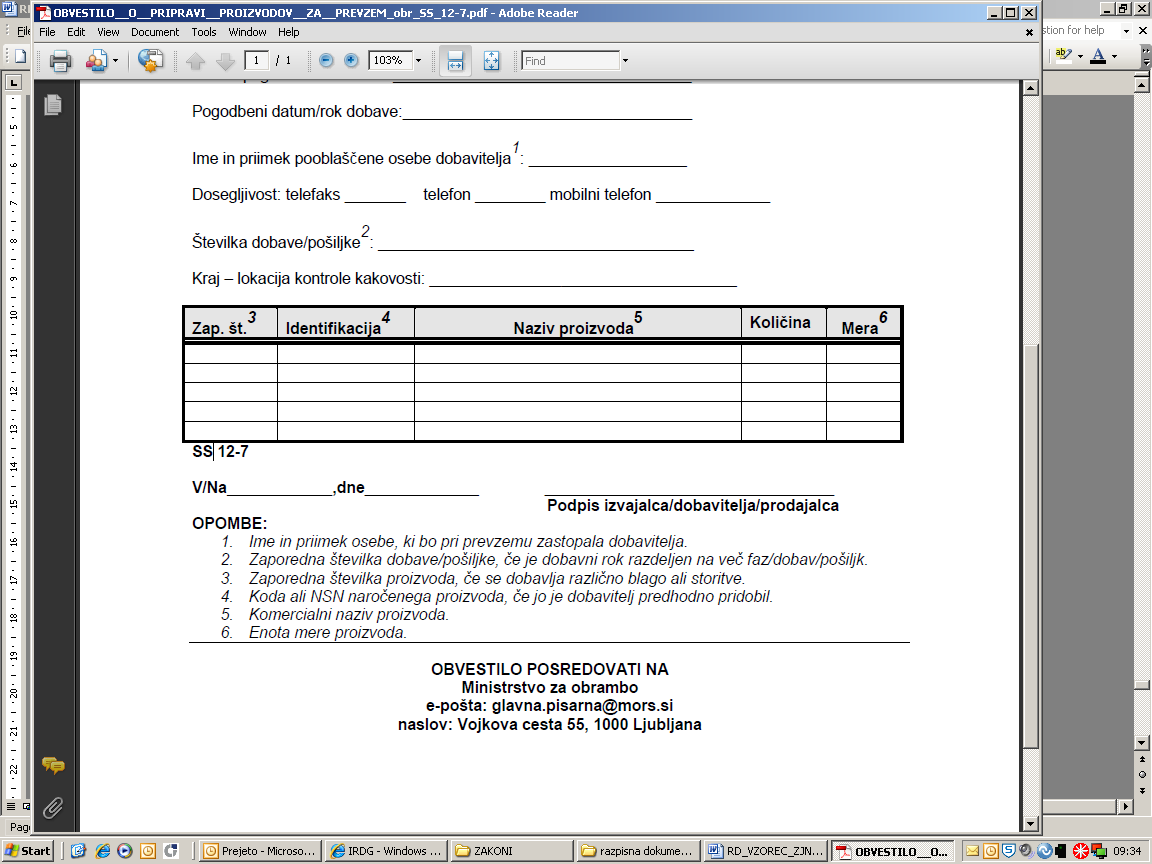 V/Na____________,dne____________           _________________________________                                           Podpis izvajalca/dobavitelja/prodajalcaOPOMBE:1. Ime in priimek osebe, ki bo pri prevzemu zastopala dobavitelja.2. Zaporedna številka dobave/pošiljke, če je dobavni rok razdeljen na več faz/dobav/pošiljk.3. Zaporedna številka proizvoda, če se dobavlja različno blago ali storitve.4. Koda ali NSN naročenega proizvoda, če jo je dobavitelj predhodno pridobil.5. Komercialni naziv proizvoda.6. Enota mere proizvoda.____________________________________________________________________________OBVESTILO POSREDOVATI NAMinistrstvo za obramboe-pošta: glavna.pisarna@mors.sinaslov: Vojkova cesta 55, 1000 LjubljanaPriloga - Obrazec SS-14-7REPUBLIKA SLOVENIJA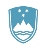 Ministrstvo za obramboDIREKTORAT ZA LOGISTIKOSektor za upravljanje materialnih sredstevOddelek za prevzemVojkova cesta 55, 1000 Ljubljana	                                     T: 01 471 23 05	                                                 F: 01 471 12 65 	                                                                    E: glavna.pisarna@mors.si	                                               www.mors.siŠtevilka: 	Datum: 	 SS 14-7Poslano:dobavitelju/prodajalcu (brez prilog – prejel ob prevzemu),skrbniku pogodbe (XY, OE, po IRDG – s prilogami),naročniku/predlagatelju naročila (XY, OE, po IRDG – s prilogami),uporabniku (XY, OE, po IRDG – s prilogami),knjigovodji (XY, OE, po IRDG – s prilogami),zbirka DG, SUMS (original – brez prilog).Priloge:dobavni dokumenti,garancije,izkazi kakovosti,tehnična dokumentacija.POPOLNI NAZIV PONUDNIKAZAKONITI ZASTOPNIK PONUDNIKANASLOV PONUDNIKAMATIČNA ŠTEVILKAIDENTIFIKACIJSKA ŠTEVILKATELEFON PONUDNIKAELEKTRONSKI NASLOV PONUDNIKA (za prejemanje uradne pošte)KONTAKTNA OSEBA PONUDNIKA – SKRBNIK POGODBEMOBILNI TELEFON KONTAKTNE OSEBE - SLUŽBENIIBAN PONUDNIKABIC BANKE PONUDNIKANAZIV BANKE NASLOV BANKEMSP (malo oziroma srednje podjetje) – primerno označiti zaradi zahteve objave oddaje javnega naročilaDA / NEPOOBLAŠČENA OSEBA ZA PODPIS POGODBE__________________________________________________              Kraj in datumŽigPodpis odgovorne osebeZAP.ŠT.NAZIVKOL.M. E.Cena/ME brez DDV22% DDV/MECena/ME z DDVv EURv EURv EUR123456=5x22%7=5+61SISTEM ZA NEPRESTANO ZVOKOVNO SNEMANJE NA VEČJIH ZUNANJIH POVRŠINAH1kplSKUPNA VREDNOST PONUDBE BREZ DDV V EUR:SKUPNA VREDNOST PONUDBE BREZ DDV V EUR:SKUPNA VREDNOST PONUDBE BREZ DDV V EUR:SKUPNA VREDNOST PONUDBE BREZ DDV V EUR:SKUPNA VREDNOST PONUDBE BREZ DDV V EUR:SKUPNA VREDNOST PONUDBE BREZ DDV V EUR:SKUPNA VREDNOST DDV V EUR:SKUPNA VREDNOST DDV V EUR:SKUPNA VREDNOST DDV V EUR:SKUPNA VREDNOST DDV V EUR:SKUPNA VREDNOST DDV V EUR:SKUPNA VREDNOST DDV V EUR:SKUPNA VREDNOST PONUDBE Z DDV V EUR:SKUPNA VREDNOST PONUDBE Z DDV V EUR:SKUPNA VREDNOST PONUDBE Z DDV V EUR:SKUPNA VREDNOST PONUDBE Z DDV V EUR:SKUPNA VREDNOST PONUDBE Z DDV V EUR:SKUPNA VREDNOST PONUDBE Z DDV V EUR:Podatek za ocenjevanje:Podatek za ocenjevanje:KRAJ DOBAVE:Dobavljeno in razloženo na lokaciji naročnika: Centralno skladišče MORS, Koščeva 6, 1210 Ljubljana - ŠentvidPLAČILO:30. dan. Rok plačila začne teči naslednji dan od uradnega prejema e-računa na naslovu naročnika.DOBAVNI ROK (izpolni ponudnik):Najkasneje do vključno dne ___________ .GARANCIJSKI ROK (izpolni ponudnik):Dodaten podatek za ocenjevanje:_________mesecev (najmanj 12 mesecev) od dneva kakovostnega prevzema blaga s strani naročnika.__________________________________________________Kraj in datumŽigPodpis odgovorne osebeZAP.ŠT.NAZIVKOL.M. E.Cena/ME brez DDV22% DDV/MECena/ME z DDVv EURv EURv EUR123456=5x22%7=5+61SISTEM ZA DOLOČANJE VARNEGA OBMOČJA GOVORA1kplSKUPNA VREDNOST PONUDBE BREZ DDV V EUR:SKUPNA VREDNOST PONUDBE BREZ DDV V EUR:SKUPNA VREDNOST PONUDBE BREZ DDV V EUR:SKUPNA VREDNOST PONUDBE BREZ DDV V EUR:SKUPNA VREDNOST PONUDBE BREZ DDV V EUR:SKUPNA VREDNOST PONUDBE BREZ DDV V EUR:SKUPNA VREDNOST DDV V EUR:SKUPNA VREDNOST DDV V EUR:SKUPNA VREDNOST DDV V EUR:SKUPNA VREDNOST DDV V EUR:SKUPNA VREDNOST DDV V EUR:SKUPNA VREDNOST DDV V EUR:SKUPNA VREDNOST PONUDBE Z DDV V EUR:SKUPNA VREDNOST PONUDBE Z DDV V EUR:SKUPNA VREDNOST PONUDBE Z DDV V EUR:SKUPNA VREDNOST PONUDBE Z DDV V EUR:SKUPNA VREDNOST PONUDBE Z DDV V EUR:SKUPNA VREDNOST PONUDBE Z DDV V EUR:Podatek za ocenjevanje:Podatek za ocenjevanje:KRAJ DOBAVE:Dobavljeno in razloženo na lokaciji naročnika: Centralno skladišče MORS, Koščeva 6, 1210 Ljubljana - ŠentvidPLAČILO:30. dan. Rok plačila začne teči naslednji dan od uradnega prejema e-računa na naslovu naročnika.DOBAVNI ROK (izpolni ponudnik):Najkasneje do vključno dne ___________ .GARANCIJSKI ROK (izpolni ponudnik):Dodaten podatek za ocenjevanje:_________mesecev (najmanj 12 mesecev) od dneva kakovostnega prevzema blaga s strani naročnika.__________________________________________________Kraj in datumŽigPodpis odgovorne osebe__________________________________________________              Kraj in datumŽig Podpis zakonitega zastopnika      ponudnika__________________________________________________              Kraj in datumŽig Podpis zakonitega zastopnika      ponudnika__________________________________________________Kraj in datumŽigPodpis odgovorne osebe __________________________________________________Kraj in datumŽigPodpis odgovorne osebeZap. št.BlagoKol.EMCena/EM brez DDV v EUR22 % DDV/EM v EURCena/EM z DDV v EUR1.Sistem za neprestano zvokovno snemanje na večjih zunanjih površinah1kpl2.Sistem za določanje varnega območja govora1kplNAROČNIK:DOBAVITELJ:Republika SlovenijaMinistrstvo za obramboZAPISNIK O KONTROLI KAKOVOSTI PROIZVODOVŠt. kontrole kakovosti:Dobavitelj/izvajalec/prodajalec:Dobavitelj/izvajalec/prodajalec:Dobavitelj/izvajalec/prodajalec:Dobavitelj/izvajalec/prodajalec:Naslov:Naslov:Naslov:Naslov:IdentifikacijaNaziv proizvodaNaziv proizvodaEnota mereEnota mereEnota mereKoličinaOpombeŠtevilka pogodbe:Številka pogodbe:Datum pogodbe:Datum pogodbe:Datum pogodbe:Pogodbeni datum dobave:Pogodbeni datum dobave:Pogodbeni datum dobave:Številka dobavnice/računa : Številka dobavnice/računa : Številka dobavnice/računa : Številka dobavnice/računa : Številka dobavnice/računa : Številka dobavnice/računa : Številka dobavnice/računa : Številka dobavnice/računa : Presoja kakovosti: Presoja kakovosti: Način preverjanja skladnosti - kontrola je potekala po metodi (ustrezno obkroži):1. 100% pregleda;  2. naključnega pregleda;  3. certifikacije;  4. vzorčenja;  5. primerjave s potrjenim vzorcem;Način preverjanja skladnosti - kontrola je potekala po metodi (ustrezno obkroži):1. 100% pregleda;  2. naključnega pregleda;  3. certifikacije;  4. vzorčenja;  5. primerjave s potrjenim vzorcem;Ocena:    KAKOVOST (NE)  USTREZA POGODBENIM DOLOČILOMOcena:    KAKOVOST (NE)  USTREZA POGODBENIM DOLOČILOMKraj kontrole: Datum kontrole: IZJAVA :DOBAVITELJ/PRODAJALEC JAMČI, DA JE CELOTNA DOBAVLJENA KOLIČINA PROIZVODOV ENAKE KAKOVOSTI KOT KONTROLIRANI PROIZVODI.IZJAVA :DOBAVITELJ/PRODAJALEC JAMČI, DA JE CELOTNA DOBAVLJENA KOLIČINA PROIZVODOV ENAKE KAKOVOSTI KOT KONTROLIRANI PROIZVODI.DOLOČBA :V KOLIKOR JE DOBAVITELJ / PRODAJALEC Z DOBAVO / IZVEDBO / STORITVIJO, PRIŠEL V ZAMUDO, BO NAROČNIK OBRAČUNAL DOGOVORJENO POGODBENO KAZEN. DOLOČBA :V KOLIKOR JE DOBAVITELJ / PRODAJALEC Z DOBAVO / IZVEDBO / STORITVIJO, PRIŠEL V ZAMUDO, BO NAROČNIK OBRAČUNAL DOGOVORJENO POGODBENO KAZEN. Pooblaščeni predstavnik(-i) dobavitelja/izvajalca/prodajalca:Pooblaščeni predstavnik(-i) dobavitelja/izvajalca/prodajalca:Pooblaščeni predstavnik(-i) kupca/naročnika:Opombe:Organizacijska enota, ki bo izvedla vknjižbo v materialno evidenco: